UCHWAŁA Nr 5/GKW/2014Gminnej Komisji Wyborczej w Kondratowicachz dnia 24 października 2014 r.w sprawie powołania obwodowych komisji wyborczych w wyborach samorządowych zarządzonych na dzień 16 listopada 2014 r.Na podstawie art. 182 § 1 ust. 2 ustawy z dnia 5 stycznia 2011 r. –Kodeks wyborczy (Dz. U. z 2011r., Nr 21 poz. 112, z późn. zm.) Gminna Komisja Wyborcza w Kondratowicach uchwala, co następuje:§ 1Powołuję się na terenie gminy Kondratowice obwodowe komisje wyborcze  w celu przeprowadzenia wyborów organów stanowiących jednostek samorządu terytorialnego oraz Wójta Gminy Kondratowice, zarządzonych                  na dzień 16 listopada 2014r., w składach osobowych zgodnych z brzmieniem załącznika do uchwały.§ 2Informacja o składach obwodowych komisji wyborczych podlega podaniu                          do publicznej wiadomości poprzez wywieszenie jej na tablicach ogłoszeń                Urzędu Gminy i sołectw oraz umieszczeniu na  stronie internetowej kondratowice.biuletyn.net§ 3Uchwała wchodzi w życie z dniem podjęcia.Przewodnicząca Gminnej Komisji Wyborczej                w Kondratowicach 			    /-/ Katarzyna Fuławka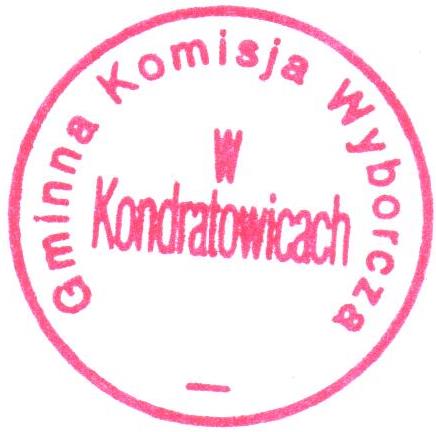 Załącznik do uchwały Nr 5/2014 Gminnej Komisji Wyborczej w Kondratowicach                                 z dnia 24.10.2014r.Gmina Kondratowice                                                                                                               Obwodowa Komisja Wyborcza Nr 1 w Kondratowicach                                                                 Adres lokalu komisji: Gminny Ośrodek Kultury                                                                Kondratowice, ul. Długa 23.  Nr telefonu do komisji: (071)3926041Gmina Kondratowice                                                                                                                Obwodowa Komisja Wyborcza Nr 2 w Prusach                                                                               Adres lokalu komisji: Świetlica wiejska                                                                                            Prusy, ul. Kościelna 4.  Nr telefonu do komisji: (071) 3926358Gmina Kondratowice                                                                                                                  Obwodowa Komisja Wyborcza Nr 3 w Górce Sobockiej                                                                               Adres lokalu komisji: Świetlica Wiejska                                                                                         Górka Sobocka 10. Nr telefonu do komisji: …….Gmina Kondratowice                                                                                                                             Obwodowa Komisja Nr 4 w Żelowicach                                                                                         Adres lokalu komisji: Szkoła Podstawowa im. Jana Pawła II                                                           Żelowice 24. Nr telefonu do komisji: (071)3930379Gmina Kondratowice                                                                                                               Obwodowa Komisja Nr 5 w Karczynie                                                                                                       Adres lokalu komisji: Świetlica wiejska                                                                                             Karczyn 19. Nr telefonu do komisji: …..Lp.Imię ( imiona) i nazwiskoAdres zamieszkaniaNazwa delegującego do komisji ( wójt, nazwa komitetu)Magdalena FuławkaKondratowiceKWW Nasza Gmina Kondratowie 2014Ewa MajewskaKarczyn KWW Razem Dla SamorząduEwelina ChlipałaBiałobrzezieKW Prawo i SprawiedliwośćIrena MalmonPrusyKWW Niezależni i AktywniWojciech BałwakoPrusyKWW Bezpartyjni SamorządowcyMonika ParuchKondratowiceKW Platforma Obywatelska RPStanisława StrentPrusyKWW Razem Dla Gminy KondratowiceBożena NowakStachówKW SLD Lewica RazemAgnieszka MajewskaKondratowiceOsoba wskazana przez WójtaLp.Imię ( imiona) i nazwiskoAdres zamieszkaniaNazwa delegującego do komisji ( wójt, nazwa komitetu)Czesława WołodźkoRakowiceKWW Samorządowe Porozumienie ObywatelskiePatrycja LeśniakKsięgienice WielkieKWW Nasza Gmina Kondratowice 2014Elżbieta SzydełkoKomorowiceKWW SLD Lewica RazemIlona OgonowskaPrusyKWW Niezależni i AktywniAdam KornakPrusyKW Platforma Obywatelska RPMałgorzata MłynarczykKondratowiceKWW Nasza Gmina- Wspólna PrzyszłośćTeresa BałwakoPrusyKW Polskie Stronnictwo LudoweAnna PilipakaKsięgienice WielkieKWW Razem Dla Gminy KondratowiceStanisław KabacińskiPrusyOsoba wskazana przez WójtaLp.Imię ( imiona) i nazwiskoAdres zamieszkaniaNazwa delegującego do komisji ( wójt, nazwa komitetu)Renata PiechowiakGórka SobockaKWW Bezpartyjni SamorządowcyKazimierz MaślankaKomorowice KWW Porozumienie Samorządowe dla RegionuMariola MusidlakGrzegorzówKWW Razem Dla SamorząduEugenia SzafratowiczGórka SobockaKWW Samorządowe Porozumienie ObywatelskieAnna JaniakKomorowiceKWW SLD Lewica RazemKatarzyna Brenik-Krzyżanowska Białobrzezie KWW Nasza Gmina- Wspólna PrzyszłośćRyszard DawidowiczKsięgienice WielkieKW Prawo i SprawiedliwośćMaria BagińskaGórka SobockaKW Platforma Obywatelska RPDorota KloseKsięgienice WielkieOsoba wskazana przez WójtaLp.Imię ( imiona) i nazwiskoAdres zamieszkaniaNazwa delegującego do komisji ( wójt, nazwa komitetu)Kamil PasternakWójcinKW Polskie Stronnictwo LudoweMarta PrzybylskaStachówKWW Porozumienie Samorządowe dla RegionuMagdalena Telka StachówKWW Wsi Czerwieniec i Stachów Razem Janina SzczepańskaBłotnica KW Prawo i SprawiedliwośćTeresa Kaleta KomorowiceKWW Nasza Gmina Kondratowice 2014Kazimierz FehrSadowiceKWW Bezpartyjni SamorządowcyJacek StępieńKondratowiceKWW Nasza Gmina- Wspólna PrzyszłośćMałgorzata OgonowskaPrusyKWW Niezależni i AktywniTeresa MatthausKsięgienice WielkieOsoba wskazana przez WójtaLp.Imię ( imiona) i nazwiskoAdres zamieszkaniaNazwa delegującego do komisji ( wójt, nazwa komitetu)Krzysztof DłubakowskiGórka SobockaKWW Nasza Gmina- Wspólna PrzyszłośćBarbara PawłowskaBiałobrzezieKWW Porozumienie Samorządowe dla RegionuTomasz OssowskiKarczynKWW Bezpartyjni SamorządowcyRenata BuszczakPodgajKW Platforma Obywatelska RPWioletta OgonowskaKondratowiceKWW Razem Dla Gminy KondratowiceBożena LejczakGrzegorzów KWW Razem Dla SamorząduJustyna Druszcz Białobrzezie KW Prawo i SprawiedliwośćMariusz MisiewiczBiałobrzezieKWW Nasza Gmina Kondratowice 2014Renata Skrzypczyk-BednarskaSadowiceOsoba wskazana przez Wójta